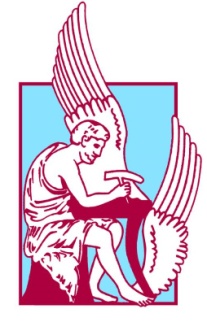 ΠΟΛΥΤΕΧΝΕΙΟ ΚΡΗΤΗΣΣχολή Μηχανικών Περιβάλλοντος, Πολυτεχνειούπολη, Χανιά 73100Διδακτορικές Σπουδές στην «ΠΕΡΙΒΑΛΛΟΝΤΙΚΗ ΜΗΧΑΝΙΚΗ»ΑΙΤΗΣΗΤου/της 	αριθμ. μητρ.	κατοίκο	οδός	πόλη	Τ.Κ.	Τηλ. 	Ε-mail 	Χανιά, ……………20...Επισυναπτόμενα:Πρακτικό Επταμελούς Εξεταστικής ΕπιτροπήςΑναλυτική βαθμολογίαΒεβαίωση Βιβλιοθήκης μη οφειλής βιβλίων και ότι έχει αποσταλεί για ανάρτηση η Διδακτορική Διατριβή στο Αποθετήριο του Π.Κ.Bεβαίωση Δ/νσης Τηλεπικοινωνιών, Δικτύων  μη οφειλής εξοπλισμού του Π.Κ.Φοιτητική ταυτότητα- πάσο.Bεβαίωση Εθνικού Κέντρου ΤεκμηρίωσηςΠρος: τη Συνέλευση Τμήματος της Μονοτμηματικής Σχολής ΜΗΠΕΡΠαρακαλώ όπως  με ανακηρύξετε κάτοχο Διδακτορικού Διπλώματος  στην «Περιβαλλοντική Μηχανική» της Σχολής  Μηχανικών ΠεριβάλλοντοςΟ / Η  αιτών / ούσα……………………….